     VocabularyCrime verbsPodkreśl właściwe słowa.solve / catch a crime 1 pay / arrest a suspect 2 look for / solve clues 3 go / do on trialbe / do community servicemake / commit a crimedo / be innocentpay / do a fineDopasuj obrazki do wyrażeń.Uzupełnij zdania wyrazami Criminals lubThe police. 	The police	arrest a suspect. 	 are guilty. 	 commit crimes. 	 go to prison. 	 look for clues. 	 question a suspect. 	 do community service.4	Wybierz właściwe słowa do uzupełnienia luk.a	b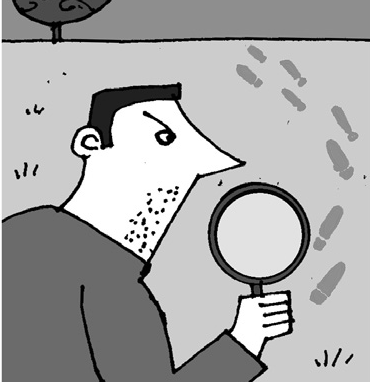 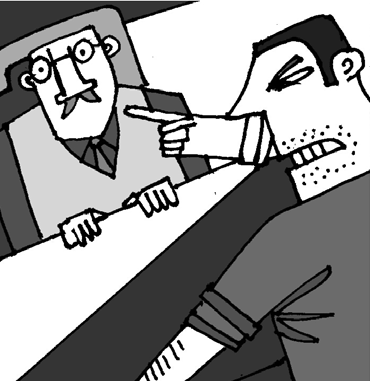 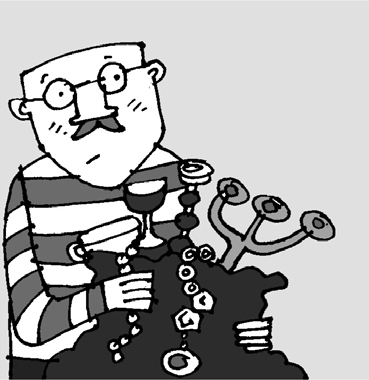 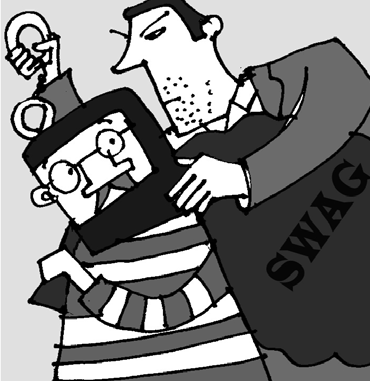 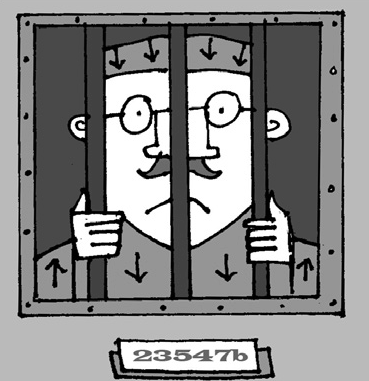 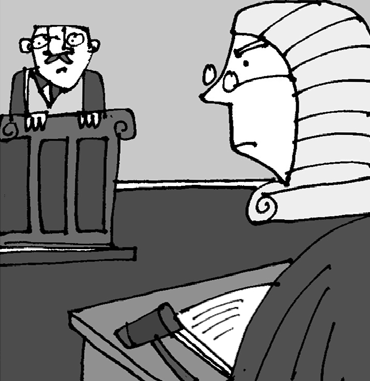 Crimes and criminalsZnajdź trzy nazwy zbrodni  i trzy nazwy kryminalistów w diagramie. Uzupełnij tabelkę.Przeczytaj definicje I wybierz odpowiednie słowa.killing peoplemurder / vandalism 1 stealing thingstheft / kidnappinga person who steals things from someone’s pocketvandal / pickpocketa person who steals things from someone’s houserobber / murderertaking someone away from their family to get money in returnpickpocketing / kidnappingdamaging things on public propertyrobbery / vandalismNazwij przestępców. Wybierz wyrazy z ramki.When I got home I found that the TV, computer and my mp3 player had gone.	robberThe family got a letter asking for 12 million   euros.He painted on the walls and threwpaint over the chairs.	 	I realized he had stolen my walletwhen I got home.	 	He took all the money from theshop before the police arrived.   	He left the dead body there fortwo days.	looking for (1)… and they are questioning (2)… . The police hope to arrest the (3)… later today. Detective Watkins says: ‘This is very serious. We expect to solve the (4)… very soon and this thief will go to (5)… forlooking for (1)… and they are questioning (2)… . The police hope to arrest the (3)… later today. Detective Watkins says: ‘This is very serious. We expect to solve the (4)… very soon and this thief will go to (5)… forcd	several years.’crime	b) suspect1 a) fines	b) cluesd	several years.’crime	b) suspect1 a) fines	b) cluesd	several years.’crime	b) suspect1 a) fines	b) cluesea) suspects	b) guiltya) thief	b) crimea) crime	b) trialf	5 a) trial	b) prisona) suspects	b) guiltya) thief	b) crimea) crime	b) trialf	5 a) trial	b) prisona) suspects	b) guiltya) thief	b) crimea) crime	b) trialf	5 a) trial	b) prison1 be guilty  d go on trialinvestigate a crimecatch a thiefgo to prisonquestion a suspectVZTEKCOPKCIPXREKIRBYHIGURETZDRYNTZPEEDFNNUEVILCGBRESAEDGURDOBUHSPDUGRFROOMTOPACNIOFHRETFILPOHSFPJLVANDALASCORELFGUMSFNGTUGVUZSGFVLCLLUUDUQTAHDEOCrime(1) 	vandalism	Criminalvandalrobbery(2)(3)murdererpickpocketing(4)(5)kidnapper(6)thief